LIELĀ BALVANOLIKUMS1.MĒRĶIS UN UZDEVUMI- Popularizēt sporta sacensības Kuldīgas novadā, iesaistīt iedzīvotājus aktīvā darbībā savas veselības nostiprināšanā, iedzīvotāju iesaistīšana kustības ‘’SPORTS VISIEM’’ ietvaros organizētajās sporta aktivitātēs. Turnīrs tiek īstenots: Projekta Nr. 9.2.4.2./16/I/095 “Veselības veicināšanas un slimību profilakses pakalpojumu pieejamības uzlabošana Kuldīgas novada iedzīvotājiem”2. VADĪBASporta spēles organizē un vada Biedrība “I.S Sports Agency” sadarbībā ar Kuldīgas novada Sporta skolu.Sporta spēļu koordinators  – Ivo Solomahins  tel. 29810990Galvenā tiesnese – Aija Lancmane tel. mob.299933323. SACENSĪBU VIETA UN LAIKSSacensības notiks 2023.g. 30 novembrī Kuldīgas novada vieglatlētikas manēžā. Sacensību sākums pl. 9.00. 4. DALĪBNIEKI UN PIETEIKŠANĀSSacensības notiks trīs vecuma grupās:5.-6.kl.7.-8.kl.9.-12.kl.Vienā komandā vismaz 6 dalībnieki, no kuriem 4 zēni un  2 meitenes ( komandā var kopā komandā var pieteikt līdz 10 dalībniekiem, kuri katrā aktivitātē var mainīties)OBLIGĀTA iepriekšēja pieteikšanās līdz 2023.g. 24.novembrim. Ja komanda līdz šim datumam nav pieteikta, tā sacensību dienā pie starta netiks pielaista.No skolas vienā vecuma grupā var pieteikt 2 (divas ) komandas.Pieteikumus sūtīt uz e-pastu: lancmane@inbox.lv  (Pielikums Nr.1 un pielikums Nr.2)5. SACENSĪBAS UN VĒRTĒŠANA.a) ,,Blieznis”:- vienlaicīgi piedalās viena komanda ( 6 dalībnieki); -uzdevumu izpilda 3 min; -komanda izcīna tik punktus, cik dalībnieki paliek spēles laukumā, maksimāli – 6 punktus.b) ,,Gladiators’’:-no katras komandas piedalās 1 dalībnieks, kuru var nomainīt, ja tiek nākamajā spēles kārtā;- komandas izlozē pretinieku pirmajai spēles kārtai;-vienlaicīgi sacenšas 2 komandas;- sacensības turpina uzvarētāja komanda līdz pirmajam zaudējumam, zaudētājs izstājās (vienmīnusa sistēma);- 1.vieta saņem tik punktus, cik komandas piedalās u.t.t.c) ,,Inkvizīcija”:- vienlaicīgi piedalās 2 komandas ( katrā 6 dalībnieki);-komandai tiek fiksēts laiks;- 1.vieta saņem tik punktus, cik komandas piedalās u.t.t.d) ,,Milzu slēpes”:- vienlaicīgi startē 2 komandas ( katrā  5 dalībnieki);-komandai tiek fiksēts laiks;- 1.vieta saņem tik punktus, cik komandas piedalās u.t.t.e) ,, Staipeknis”:- vienlaicīgi startē 2 komandas ( katrā 6 dalībnieki);-komandai ieskaita labāko rezultātu;- 1.vieta saņem tik punktus, cik komandas piedalās u.t.t.f) ,,Sumo’’:-no katras komandas piedalās 1 dalībnieks, kuru var nomainīt, ja tiek nākamajā spēles kārtā;- vienlaicīgi cīnās 2 komandas;- komandas izlozē pretinieku pirmajai spēles kārtai;- sacensības turpina uzvarētāja komanda līdz pirmajam zaudējumam, zaudētājs izstājās (vienmīnusa sastēma);- 1.vieta saņem tik punktus, cik komandas piedalās u.t.t.6. ApbalvošanaKatrā vecuma grupā 1.-3. vietu ieguvēju komandu dalībniekus apbalvo ar medaļām un diplomiem .  Katrā vecuma grupā komanda, kas izcīnījusi 1. vietu saņem kausu  un 100.00 EUR dāvanu karti. Stafešu vizuālais atspoguļojums bildēs:“Blieznis” 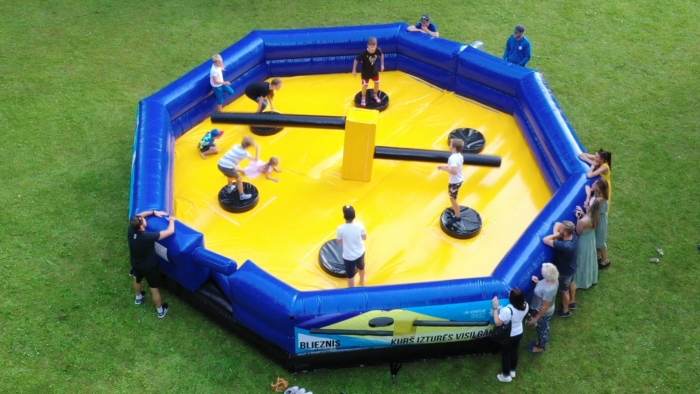 “Gladiators”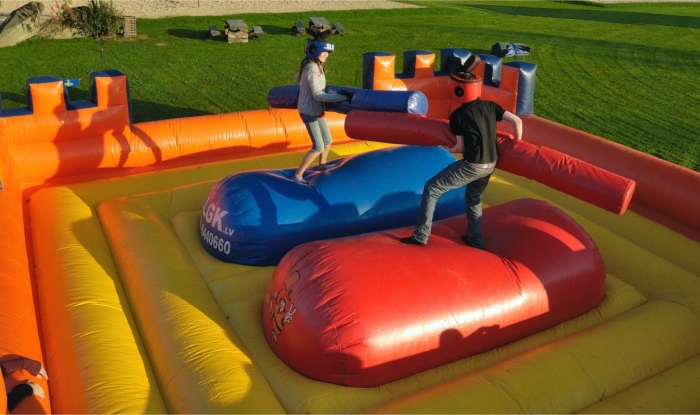 “Inkvizīcija”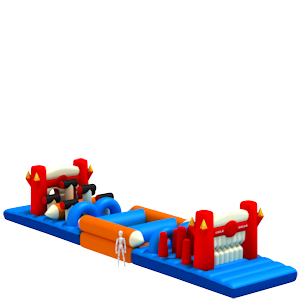 “Milzu slēpes”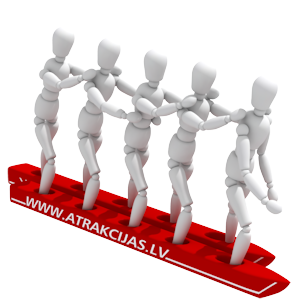 “Staipeknis”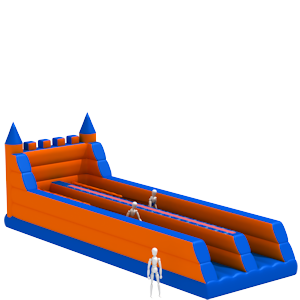 “Sumo”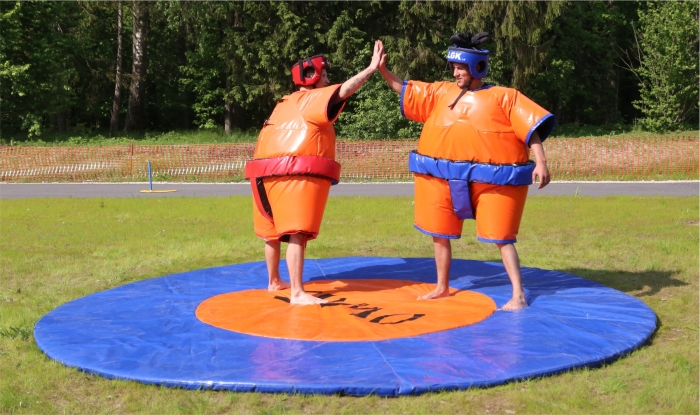 Pielikums nr. 1Vārdiskā pieteikuma forma.			_______________________________________________(Skolas un klases nosaukums)P I E T E I K U M SKULDĪGAS LIELĀ BALVA 2023Kuldīga, 2023.gada 23.oktobrīDalībnieks, ar savu parakstu apliecina veselības stāvokļa atbilstību izvēlētājai slodzei un sacensību Nolikuma ievērošanu.Skolas medmāsas paraksts:						/vārds, uzvārds/Sporta skolotāja paraksts: 						/vārds, uzvārds/N.p.k.Dalībnieka vārds, uzvārdsDzimšanas gadsParaksts 1.2.3.4.5.6.